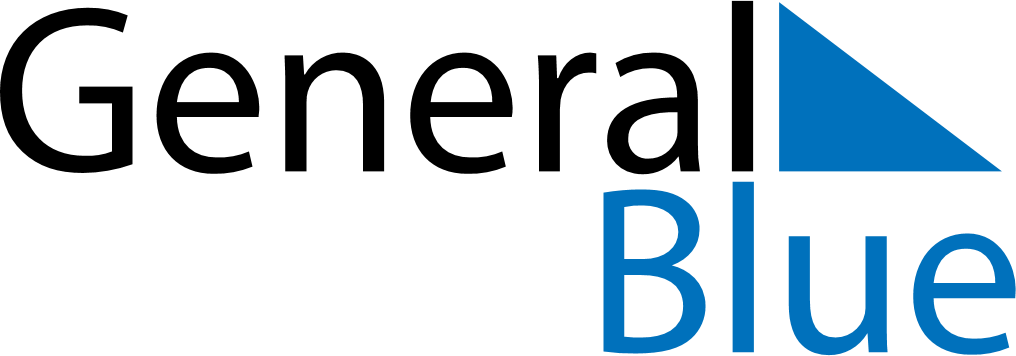 September 2022September 2022September 2022San MarinoSan MarinoSUNMONTUEWEDTHUFRISAT123The Feast of San Marino and the Republic456789101112131415161718192021222324252627282930